МБДОУ детский сад №8 г.о.КохмаРазвлечение по правилам дорожного движения «Дорожная  азбука  для малышей»                                          (первая младшая группа)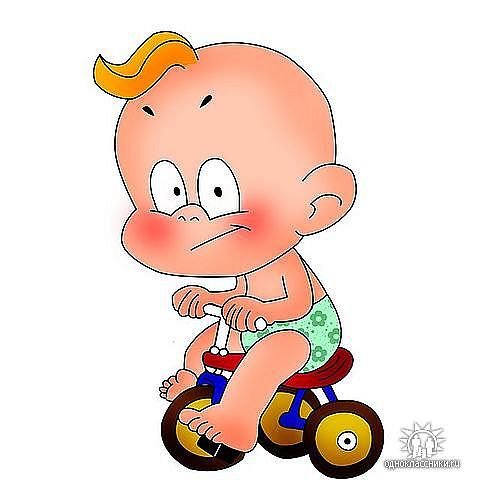                                        Провела:  педагог  Ермакова М.В.                                           НОЯБРЬ 2013Ведущий:Всем сейчас на удивленьеМы покажем развлеченьеПо правилам движенияСмотрите представление.Кукольный театр «Кот, петух и лиса» (за ширмой)Кот:Петя, Петенька, дружокУхожу я во лесокА ты печку истопиЩей и каши навариБез меня ты не скучайНикому не открывайЛучше во дворе играй.Петушок:Ну, а вдруг лиса придётИграть в мячик позовёт?Кот:Ты не слушай-ка лису,Попадёшь ты с ней в бедуТут и я не помогу.(кот уходит)Петушок:Хоть и хитрая лисаИ проказница онаНо ведь весело мне с нейИнтересно, хоть убей.Лиса:Петя, Петенька, дружок!Золотистый гребешокВыходи-ка погулять.Будем с мячиком играть.Петушок: Нет, лисичка, не пойдуЛиса:Петя, скучно одномуУ меня есть новый мячТак и просится он вскачь.Там, где Мишкина берлога,Очень ровная дорогаНет ни кочек, ни камнейХорошо играть на ней.Петушок:Нельзя на дороге игратьДолжна ты, лиса это знатьИ даже детишкам всем ясноИграть на дороге опасно.Лиса:Ну как хочешь,Коль играть не хочешь.Что ж пойду я в детский садТам мне каждый будет рад.Петушок:К детям ты, лиса, ступайИ привет мой передай.Они правила там учатИ тебя научат.Лиса выходит из-за ширмы.Лиса:Здравствуйте, детишки,Девчонки и мальчишки.Говорят, вы правила все знаете.Их никогда не нарушаетеХочу я с вами поиграть,Хочу и я о правилах всё знать.Ведущий: Ребята,научим  лисичку правильно вести себя на улице,чтобы  с ней не случилась  беда?Дети:даВедущий: Тогда послушай лиса .По дороге ездит много машин и нельзя играть здесь в мяч,а то можно угодить под машину.Лиса: Какие такие машины ? У нас в лесу одни звери никаких  машин нет!Ведущий:А наши ребята много машин знают! Ну-ка ребятки, отгадайте загадки:1.Это что за богатырьВдоль дороги поднял пыль?По асфальту напрямикЕдет с грузом (грузовик)2.Из железа парень стойкийЧестно трудится на стройке.Однорукий великанС именем- подъемный( кран)3.Кто своим ковшом на славуПрокапает вам канаву?Строить дом и элеваторПомогает (экскаватор)4.Перед домом на дорогеЖдет давно она подмоги.Не Залили в бак бензина-Не поехала  (машина)Ведущий:На  улице нашей машины,машиныМашины малютки,машины большиеСпешат грузовые,фырчат легковыеТоропятся,мчатся,как будто живые.Дети берут рули и под музыку ездят.Лиса:А как же ходить по улицам,если везде машины?Ведущий:Наш помощник с давних пор-Работяга-светофор!Он подскажет пешеходамЧто им делать у дороги?Красным цветом:»Стой!-кричит,Желтым: «Ждите…»-говорит,А «зеленый загорится»,это значит всем: «Идите»Игра «Почини  светофор»(собираем шарики в обручи соответ. Цветов)Игра «Будь внимателен»(красный-стоим,желтый хлопаем,зеленый –идем)Ведущий:А ты лисичка знаешь,где стоит  светофор?Он стоит у перехода.В зной стоит и в непогоду.Лиса:А что такое переход?Ведущий:Всем знакомые полоски 
Знают дети, знает взрослый.
На ту сторону ведет
Пешеходный переход.Игра «Перейди через дорогу».Лиса:Я поняла! Надо зебру поискать и тогда по ней шагатьВедущий: Правильно!Проводится  игра «Воробушки и автомобиль»Ведущий:Лиса,ты запомнила,как вести себя на дороге?У дороги не играй,На нее не выбегайВдруг споткнешься,упадешь-Под колеса попадешь!Лиса :на улице будьте внимательны дети!Твердо запомните правила эти!Лиса:Ах, как весело у васК вам приду ещё не разБуду к правилам движеньяОтноситься с уваженьем.Игра «Островок безопасности»(младшая группа)Под музыку дети бегают по залу, как только музыка закончится, дети бегут на островок безопасности.Игра «Найди свой цвет»(средняя группа)У детей кружки разного цвета: красные, жёлтые, зелёные. Трое взрослых с такими же кругами стоят в разных местах зала. Под музыку дети бегают, как музыка остановится, дети ищут свой домик.Игра «Красный, жёлтый, зелёный»(младшая группа)Дети паровозиком едут по дороге. На сигнал «красный» - стоят, на сигнал «зелёный» - едут, на сигнал «жёлтый» - хлопают в ладоши.Лиса:Ах, как весело у васК вам приду ещё не разБуду к правилам движеньяОтноситься с уваженьем.Спасибо вам за развлеченьеИ получите угощенье.Лисичка угощает детей сладостями, прощается, уходит.Конспект занятия-развлечения на тему:
«Наши маленькие пешеходы» в 1 младшей группеЦель:Познакомить  детей с правилами безопасного перехода дороги по пешеходному переходу с помощью игры.Задачи:1. Знакомство с дорожной разметкой пешеходного перехода – «зеброй».2. Дать знания о сигналах светофора.3. Воспитывать осознанное отношение к правилам безопасного поведения на дороге.4. Воспитывать любовь и сочувствие к животным.5. Создать хорошее настроение, положительный эмоциональный настрой.6. Учить внимательно слушать и отвечать на вопросы.7. Обогатить словарный запас. Словарь: светофор, зебра, пешеходный переход.8. Продолжать вызывать интерес к раскрашиванию.Материалы:Игрушечный заяц или маска зайца, макет пешеходного перехода (если занятие проводится в помещении), дорожные знаки: пешеходный переход и светофор, игрушечные машины, подготовленные листы-раскраски с изображением светофора.Ход занятия-развлечения:Воспитатель с детьми выходят на площадку детского сада, где находится разметка дороги с пешеходным переходом, светофор, знак пешеходного перехода. Пока дети строятся возле знаков, появляется Заяц с забинтованной ногой (взрослый в маске зайца).Воспитатель: - Дети, посмотрите, кто это к нам прискакал.(Ответы детей: зайчик.) Это не простой зайчик, а это тот самый зайчик, который попал под трамвайчик и поранил лапку. Ему вылечил лапку доктор Айболит. Помните, мы с вами читали про доброго доктора Айболита. (Ответы детей).-Зайчик расскажи, что с тобой случилось.Зайчик: - Я бежал, бежал по полю за красивой бабочкой, выбежал за ней на дорогу, а там столько машин, я растерялся и не заметил трамвайчик, который не успел затормозить. Мне было очень больно и страшно.Воспитатель- Ребята, как вы думаете, почему с ним случилась эта беда? (воспитатель подводит детей к выводу о том, что дорогу нужно переходить только вместе с взрослыми и в специальных местах, которые называются пешеходные переходы на зелёный сигнал светофора). Заяц: - Ребята, помогите мне, я теперь боюсь переходить дорогу. Что мне делать?Воспитатель: - Ребята, давайте поможем зайчику, объясним и покажем, как нужно правильно переходить дорогу. (Ответы детей).Слушай зайчик. ( Воспитатель читает стихотворение о светофоре):Он стоит у перехода.В зной стоит и в непогоду.Наш помощник с давних пор –Работяга – светофор.Зайчик, ты знаком с нашим другом-светофором?Заяц:- Нет.Воспитатель: - Слушай дальше:Всем знакомые полоски 
Знают дети, знает взрослый.
На ту сторону ведет
Пешеходный переход.- Зайчик, ты знаком с нашим другом - пешеходным переходом?Заяц:- Нет.Воспитатель:- Поэтому ты и попал в аварию, без друзей- светофора и пешеходного перехода не перейти дорогу. Ничего, зайчик мы тебя с ними познакомим. Да, ребята? (Ответы детей).Игра «Маленькие пешеходы». Материал: знак пешеходного перехода, светофор, машина, кукла.У пешеходного перехода стоит Заяц. Ждет разрешающего сигнала светофора, чтобы перейти улицу.Воспитатель: показывает красный сигнал светофора.- Можно переходить дорогу?Дети:- Нет.Заяц стоит.Воспитатель: показывает зелёный сигнал светофора.- Можно переходить дорогу?Дети:- Да.Заяц переходит дорогу по «зебре». Игра повторяется несколько раз.    (Вместо зайца дорогу могут переходить дети по очереди).Воспитатель:-  Зайчик, тебе понравилась наша игра?Заяц:-  Да.Воспитатель:-  А наши друзья- светофор и пешеходный переход?Заяц:-  Да. Ребята, вы так хорошо знаете правила, что я тоже их запомнил и расскажу о них своим друзьям, чтобы они не попали как я в беду.Воспитатель:-  Вот видишь, зайчик, ты один переходил дорогу на красный сигнал светофора и не по пешеходному переходу, поэтому и попал под трамвай. Зайчик, а что ты расскажешь своим друзьям?Заяц:-  Я расскажу своим друзьям о том, что дорогу нужно переходить только в положенном месте и по пешеходному переходу на зелёный сигнал светофора, и только с взрослыми.- Спасибо, вам ребята, теперь я отправлюсь домой , к маме-зайчихе и буду очень осторожен на дороге.Воспитатель:-  Зайчик, приходи к нам в гости ещё, мы тебе расскажем о других правилах дорожной безопасности.Заяц:-  Обязательно приду, до свидания!Воспитатель с детьми заходят в группу, где выполняют задание по раскрашиванию светофора (воспитатель помогает детям). Работы детей выставляются на стенд для родителей.Если занятие проводится в помещении, то ход занятия тот же, только используется макет пешеходного перехода и может использоваться игрушечный заяц вместо взрослого в маске.